Конспект занятия по лего-конструированию в старшей группе «Аквариумные рыбки»Конспект по лего-конструированию в старшей группе. На занятии дети строят аквариумных рыбок опираясь на предложенные схемы.Задачи: образовательные: формировать у детей устойчивый интерес к конструктивной деятельности через закрепление знаний об аквариумах и аквариумных обитателях;развивающие: развивать внимание, способность сосредоточиться, память, логическое мышление, мелкие мышцы кистей рук (моторику)воспитательные: воспитывать детей работать в коллективе сверстников, помогая, друг другу при совместной постройке.Предварительная работа: знакомство с обитателями аквариумов, рассматривание иллюстрации с обитателями морского дна, лепка рыбок, создание аппликаций «Аквариум» и «Аквариумных рыбок». Конструирование водорослей из конструктора лего.Материал: Индивидуальные наборы с деталями конструктора, макет аквариума, схемы на каждого ребенка по строительству рыбок.Ход:1.Оганизационный момент.Воспитатель: - Здравствуйте, ребята! Посмотрите, сегодня к нам в детский сад пришли гости, давайте с ними поздороваемся! (Дети здороваются)-Ребята, сегодня у нас будет интересное занятие. Хотите узнать, о чем оно? Тогда отгадайте мои загадки. 2. Воспитатель загадывает загадку:Стеклянный домик на окнеС прозрачною водой,С камнями и песком на днеИ с рыбкой золотой. (аквариум)В море плавает, в реке, С плавниками в чешуе. Она ни с кем не говорит, Пузырьки пускает и молчит. (Рыбка)
Воспитатель: Правильно, это рыбка. А где она обитает?(Ответы детей)Воспитатель: А дома у нас могут жить рыбки? Где они живут?(Ответы детей) Воспитатель: Ребята, давайте вспомним, что такое аквариум? А какой формы могут быть аквариумы? Из какого материала сделаны аквариумы? А кто еще может жить в аквариуме? (Ответы детей)Воспитатель: А как называются растения аквариума? А для чего рыбкам водоросли?  -(Ответы детей) Воспитатель: Существует очень много аквариумных рыбок. Каких, например, знаете вы? (Ответы детей)Рассматривание иллюстраций с изображением рыбокВоспитатель: - Что же любят делать рыбки – как вы думаете?(Ответы детей) Воспитатель: - Скажите, из каких основных частей состоит тело рыбки?(Ответы детей)Воспитатель: - Какой формы эти части? (Ответы детей)Воспитатель: - Верно. А сейчас немного поиграем, я вам буду читать строчку, а вы – заканчивать хором.Игра «Доскажи словечко» - 1-2 мин.Рыбки плавают в пруду и играют … (в чехарду).Тёплым днём резвятся, дружно… (веселятся).Летом весело играть и друг друга … (догонять).По воде спешат круги. Рыбка, рыбку… (догони)Чешуя блестит как искры, плавники взлетают… (быстро).Влево, вправо, вниз и вверх – на пруду беззвучный… (смех).Воспитатель: Ребята! Мы с вами уже не мало разговаривали о рыбках. Вспоминайте, что мы делали? (лепили рыбок, рисовали рыбок делали коллективную аппликацию аквариум) Подумайте, а из чего можно еще сделать рыбок? (Варианты детей). Я вам подскажу: рыбок можно сделать из конструктора ЛЕГО. Воспитатель:- Ребята, мы с вами выяснили, кто может жить в аквариуме. И из каких деталей конструктора можно сделать аквариумных обитателей. Вы бы хотели заселить аквариум чудесными рыбками из LEGO?Ответы детей: ….Воспитатель: - Замечательно, давайте попробуем. Но сначала, перед работой, мы немного разогреем наши руки.Физминутка«Рыбы»Улитки ползут, свои домики везут.(передвигаются медленно, в полуприсяде, сложив руки за спину)Рогами шевелят, на рыбок глядят.(Останавливаются , делают рожки из пальчиков и ритмично наклоняют голову влево, в право.)Рыбки плывут, плавничками гребут.(Передвигаются мелкими шажками, опустив руки вдоль туловища, движения только ладонями вперёд. назад.)Влево, вправо поворот, а теперь наоборот.(повороты туловища влево – вправо и наоборот)Изготовление рыбок из Лего.Воспитатель: - У вас у каждого на столе лежат схемы постройки рыбки. Давайте с вами рассмотрим схемы повнимательней. Какие детали Лего- конструктора вам понадобятся? (кубики 2*2, кирпичики 2*4 и кирпичики 2*6 кирпичики 2*8)(Ответы детей)Но вы можете пофантазировать и сделать своих обитателей аквариума. Это будет просто замечательно. А кто из вас, что сейчас будет делать?Воспитатель: Те, кто выполнил свои постройки, могут помочь остальным.(изготовление построек)Воспитатель:- У кого рыбки будут готовы, можете заселять их в аквариум.(заполнение аквариума)     3. Рефлексия. Воспитатель: - Посмотрите ребята, какой чудесный аквариум у нас получился!- Какой материал мы использовали для поделок?- С помощью, каких деталей LEGO вы смогли построить такое чудо?- А какая поделка вам больше всего понравилась и почему?- Что нового вы сегодня узнали?(Ответы детей)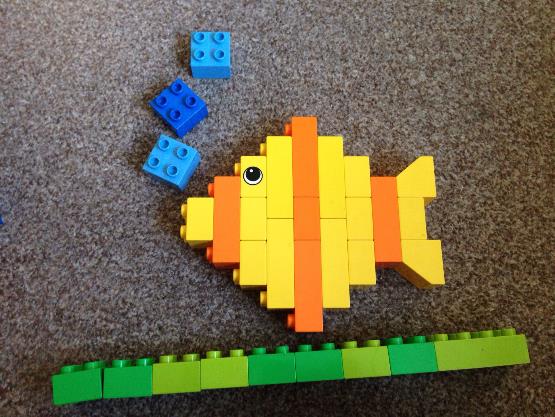 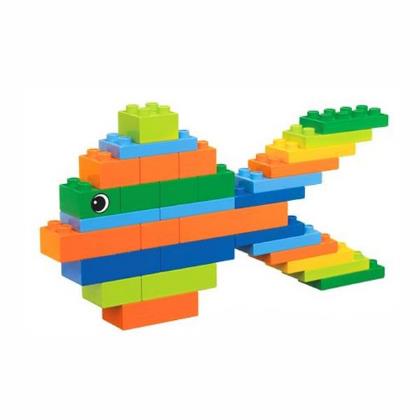 